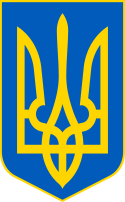 У К Р А Ї Н ААВАНГАРДІВСЬКА СЕЛИЩНА  РАДАОДЕСЬКОГО РАЙОНУ ОДЕСЬКОЇ ОБЛАСТІР І Ш Е Н Н ЯЗ метою формування земель комунальної власності для розміщення та експлуатації основних, підсобних і допоміжних будівель та споруд технічної інфраструктури (для будівництва мереж водопостачання та водовідведення), враховуючи пропозиції Постійної комісії з питань земельних відносин, природокористування, охорони пам’яток, історичного середовища та екологічної політики, керуючись статтями 12, 79ˡ, 80, 83, 122, Земельного кодексу України, статтями 5, 19, 22, 25, 26, 35, 57 Закону України «Про Землеустрій», пунктом 34 частини 1 ст.26 Закону України «Про місцеве самоврядування в Україні», Авангардівська селищна рада вирішила:1. Провести інвентаризацію земель комунальної власності в смт Авангард, суміжних з вулицями	Ангарська, Академіка Кириченко, Василя Спрейса,  Молодіжна, Урожайна, Южна, Польова, Сільська, Сосюри, Сонячна, провулок Гагаріна, провулок Сонячний, для розміщення та експлуатації основних, підсобних і допоміжних будівель та споруд технічної інфраструктури (для будівництва мереж водопостачання та водовідведення).2. Виконавчому органу Авангардівської селищної ради:2.1. замовити у ліцензованій землевпорядній організації розроблення технічної документації щодо інвентаризації земель комунальної власності, визначених у п.1. цього рішення;2.2. доручити Авангардівському селищному голові укласти договір на розроблення технічної документації щодо інвентаризації земель комунальної власності.3. Враховуючи дію воєнного стану в Україні, введеного Указом президента України №64/2022 «Про введення воєнного стану в Україні», оплату ватрості за виконання проектно-вишуквальних робіт здійснити за рахунок інших джерел фінансування не заборонених законом. 4. Ліцензованій землевпорядній організації після погодження технічної № 1427 -VІІІвід 22.09.2022 р.документації щодо інвентаризації земель подати її на затвердження, відповідно до вимог чинного законодавства.5. Контроль за виконанням рішення покласти на постійну комісію з питань земельних відносин, природокористування, охорони пам’яток, історичного середовища та екологічної політики.Селищний голова                                                      Сергій ХРУСТОВСЬКИЙ№ 1427 -VІІІвід 22.09.2022 р.Про проведення інвентаризації земель комунальної власності Авангардівської селищної ради